Supporting InformationSupplementary Table 1: List of 287 genes obtained by Phenolyzer curated seed genes list, ordered according to Phenolyzer weighted score, from the most likely to the least likely associated to the inputted phenotype (for further details on weighted score calculation see Yang, Robinson and Wang, 2015). Near to each gene the relative enriched GOID and terms are listed.Supplementary Table 2: The gene enrichment analysis identified 343 enriched GO terms with a standard p <0.05. All GO terms and ClueGo generated groups are represented with associated p values corrected with Holm-Bonferroni method and are displayed ordered according to their corrected p value. All the groups with a corrected p value <0.05 are represented in Figure 1 in the manuscript and are here highlighted with the same color code. The term that was chosen by ClueGo for naming each group is in bold and the relative GOID is colored.Supporting Information Figure 1: We used the standard corrected p value < 0.05 and kept the default ClueGO features, that allow to extract from selected GO terms with at least three genes from the initial list and genes that represent at least 4% from the total number of genes associated to a specific term. 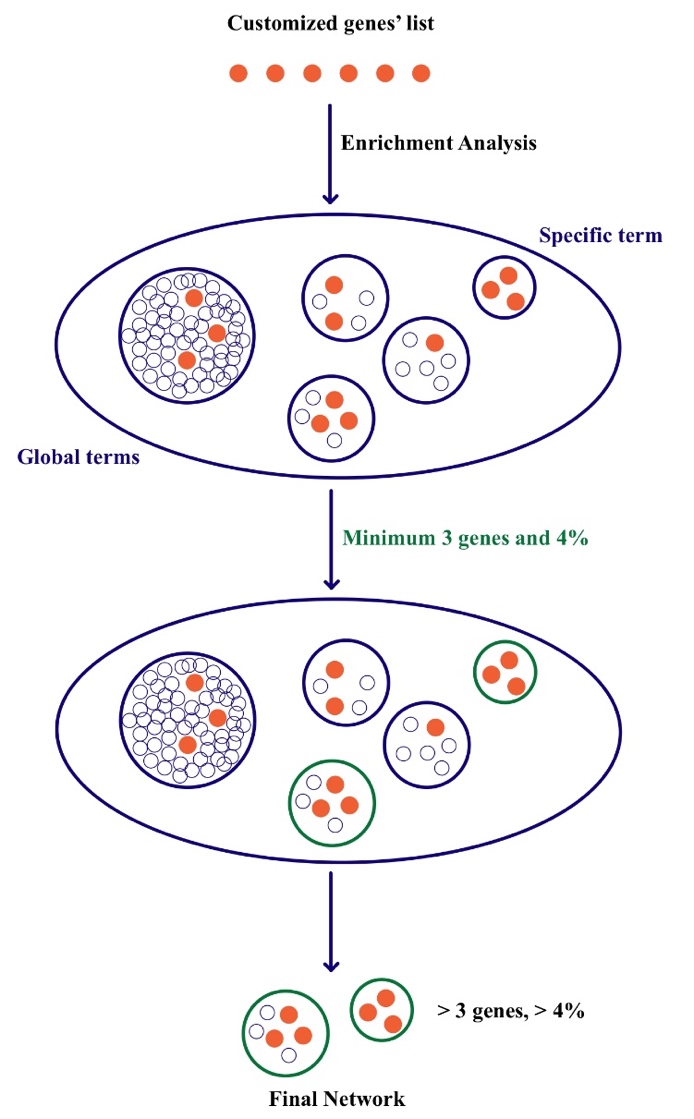 Gene NameGOIDGO Biological processesRETGO:0035799ureter maturationHNF1BGO:0060681branch elongation involved in ureteric bud branchingHNF1BGO:0072095regulation of branch elongation involved in ureteric bud branchingHNF1BGO:1900200mesenchymal cell apoptotic process involved in metanephros developmentHNF1BGO:0061218negative regulation of mesonephros developmentHNF1BGO:1900211regulation of mesenchymal cell apoptotic process involved in metanephros developmentHNF1BGO:1901145mesenchymal cell apoptotic process involved in nephron morphogenesisHNF1BGO:1900212negative regulation of mesenchymal cell apoptotic process involved in metanephros developmentHNF1BGO:0072039regulation of mesenchymal cell apoptotic process involved in nephron morphogenesisHNF1BGO:0072040negative regulation of mesenchymal cell apoptotic process involved in nephron morphogenesisHNF1BGO:0072179nephric duct formationHNF1BGO:0072181mesonephric duct formationHNF1BGO:0061017hepatoblast differentiationHNF1BGO:0061215mesonephric nephron developmentHNF1BGO:0061206mesonephros morphogenesisHNF1BGO:0061228mesonephric nephron morphogenesisHNF1BGO:0072114pronephros morphogenesisHNF1BGO:0035565regulation of pronephros sizeHNF1BGO:0039020pronephric nephron tubule developmentHNF1BGO:0061235mesenchymal stem cell maintenance involved in mesonephric nephron morphogenesisHNF1BGO:1901146mesenchymal cell apoptotic process involved in mesonephric nephron morphogenesisHNF1BGO:0061295regulation of mesenchymal cell apoptotic process involved in mesonephric nephron morphogenesisHNF1BGO:0061296negative regulation of mesenchymal cell apoptotic process involved in mesonephric nephron morphogenesisATRXGO:1901581negative regulation of telomeric RNA transcription from RNA pol II promoterATRXGO:1901582positive regulation of telomeric RNA transcription from RNA pol II promoterATRXGO:0035127post-embryonic limb morphogenesisATRXGO:0035128post-embryonic forelimb morphogenesisATRXGO:0097393telomeric repeat-containing RNA transcriptionATRXGO:0097394telomeric repeat-containing RNA transcription by RNA polymerase IIATRXGO:1901580regulation of telomeric RNA transcription from RNA pol II promoterPAX2GO:0002072optic cup morphogenesis involved in camera-type eye developmentPAX2GO:0035799ureter maturationPAX2GO:1900200mesenchymal cell apoptotic process involved in metanephros developmentPAX2GO:1900211regulation of mesenchymal cell apoptotic process involved in metanephros developmentPAX2GO:1901145mesenchymal cell apoptotic process involved in nephron morphogenesisPAX2GO:1900212negative regulation of mesenchymal cell apoptotic process involved in metanephros developmentPAX2GO:0072039regulation of mesenchymal cell apoptotic process involved in nephron morphogenesisPAX2GO:0072040negative regulation of mesenchymal cell apoptotic process involved in nephron morphogenesisPAX2GO:0072179nephric duct formationPAX2GO:2000594positive regulation of metanephric DCT cell differentiationPAX2GO:0039017pattern specification involved in pronephros developmentPAX2GO:0061360optic chiasma developmentPAX2GO:0021633optic nerve structural organizationPAX2GO:0021634optic nerve formationPAX2GO:0072004kidney field specificationPAX2GO:2000595regulation of optic nerve formationPAX2GO:1900204apoptotic process involved in metanephric collecting duct developmentPAX2GO:0035566regulation of metanephros sizePAX2GO:1900214regulation of apoptotic process involved in metanephric collecting duct developmentPAX2GO:0039003pronephric field specificationPAX2GO:0072309mesenchymal stem cell maintenance involved in metanephric nephron morphogenesisPAX2GO:1900215negative regulation of apoptotic process involved in metanephric collecting duct developmentPAX2GO:1901147mesenchymal cell apoptotic process involved in metanephric nephron morphogenesisPAX2GO:2000597positive regulation of optic nerve formationPAX2GO:1900205apoptotic process involved in metanephric nephron tubule developmentPAX2GO:0072304regulation of mesenchymal cell apoptotic process involved in metanephric nephron morphogenesisPAX2GO:1900217regulation of apoptotic process involved in metanephric nephron tubule developmentPAX2GO:0072305negative regulation of mesenchymal cell apoptotic process involved in metanephric nephron morphogenesisPAX2GO:1900218negative regulation of apoptotic process involved in metanephric nephron tubule developmentPAX2GO:2000592regulation of metanephric DCT cell differentiationFREM2--GRIP1--FRAS1--LHX1GO:0097379dorsal spinal cord interneuron posterior axon guidanceLHX1GO:0035846oviduct epithelium developmentLHX1GO:0035847uterine epithelium developmentLHX1GO:0035849nephric duct elongationLHX1GO:0035852horizontal cell localizationITGA8--BCORGO:0000415negative regulation of histone H3-K36 methylationBCORGO:0070171negative regulation of tooth mineralizationSALL4--EYA1GO:0072513positive regulation of secondary heart field cardioblast proliferationEYA1GO:0071600otic vesicle morphogenesisNAA10--MUC1--SIX5--SIX1GO:0060681branch elongation involved in ureteric bud branchingSIX1GO:0072095regulation of branch elongation involved in ureteric bud branchingSIX1GO:0072106regulation of ureteric bud formationSIX1GO:0072107positive regulation of ureteric bud formationSIX1GO:0072198mesenchymal cell proliferation involved in ureter developmentSIX1GO:1905278positive regulation of epithelial tube formationSIX1GO:0072191ureter smooth muscle developmentSIX1GO:0072199regulation of mesenchymal cell proliferation involved in ureter developmentSIX1GO:1905243cellular response to 3,3',5-triiodo-L-thyronineSIX1GO:2000729positive regulation of mesenchymal cell proliferation involved in ureter developmentSIX1GO:0072193ureter smooth muscle cell differentiationSIX1GO:0072513positive regulation of secondary heart field cardioblast proliferationSIX1GO:0060681branch elongation involved in ureteric bud branchingSIX1GO:0072095regulation of branch elongation involved in ureteric bud branchingSIX1GO:0072106regulation of ureteric bud formationSIX1GO:0072107positive regulation of ureteric bud formationSIX1GO:1905278positive regulation of epithelial tube formationSIX1GO:1905243cellular response to 3,3',5-triiodo-L-thyronineSIX1GO:2000729positive regulation of mesenchymal cell proliferation involved in ureter developmentSIX1GO:0072513positive regulation of secondary heart field cardioblast proliferationSIX1GO:0072198mesenchymal cell proliferation involved in ureter developmentSIX1GO:0072191ureter smooth muscle developmentSIX1GO:0072199regulation of mesenchymal cell proliferation involved in ureter developmentSIX1GO:0072193ureter smooth muscle cell differentiationTP63GO:0035844cloaca developmentTP63GO:0048807female genitalia morphogenesisTP63GO:0060197cloacal septationTP63GO:0060529squamous basal epithelial stem cell differentiation involved in prostate gland acinus developmentTP63GO:0035844cloaca developmentTP63GO:0048807female genitalia morphogenesisTP63GO:0060197cloacal septationTP63GO:0060529squamous basal epithelial stem cell differentiation involved in prostate gland acinus developmentBMP4GO:0060235lens induction in camera-type eyeBMP4GO:0010159specification of animal organ positionBMP4GO:0060592mammary gland formationBMP4GO:0060681branch elongation involved in ureteric bud branchingBMP4GO:0072095regulation of branch elongation involved in ureteric bud branchingBMP4GO:0061209cell proliferation involved in mesonephros developmentBMP4GO:0061218negative regulation of mesonephros developmentBMP4GO:0072179nephric duct formationBMP4GO:0072198mesenchymal cell proliferation involved in ureter developmentBMP4GO:0072191ureter smooth muscle developmentBMP4GO:0072199regulation of mesenchymal cell proliferation involved in ureter developmentBMP4GO:0072193ureter smooth muscle cell differentiationBMP4GO:0090191negative regulation of branching involved in ureteric bud morphogenesisBMP4GO:0072096negative regulation of branch elongation involved in ureteric bud branchingBMP4GO:0072097negative regulation of branch elongation involved in ureteric bud branching by BMP signaling pathwayBMP4GO:0061150renal system segmentationBMP4GO:0072200negative regulation of mesenchymal cell proliferation involved in ureter developmentBMP4GO:0048391intermediate mesoderm formationBMP4GO:0072192ureter epithelial cell differentiationBMP4GO:1901963regulation of cell proliferation involved in outflow tract morphogenesisBMP4GO:0003134endodermal-mesodermal cell signaling involved in heart inductionBMP4GO:0048392intermediate mesodermal cell differentiationBMP4GO:0060503bud dilation involved in lung branchingBMP4GO:1901964positive regulation of cell proliferation involved in outflow tract morphogenesisBMP4GO:0055018regulation of cardiac muscle fiber developmentBMP4GO:0003130BMP signaling pathway involved in heart inductionBMP4GO:0055020positive regulation of cardiac muscle fiber developmentBMP4GO:0060994regulation of transcription from RNA polymerase II promoter involved in kidney developmentBMP4GO:0072099anterior/posterior pattern specification involved in ureteric bud developmentBMP4GO:0072100specification of ureteric bud anterior/posterior symmetryBMP4GO:2000004regulation of metanephric S-shaped body morphogenesisBMP4GO:2000005negative regulation of metanephric S-shaped body morphogenesisBMP4GO:2000006regulation of metanephric comma-shaped body morphogenesisBMP4GO:2000007negative regulation of metanephric comma-shaped body morphogenesisBMP4GO:0061149BMP signaling pathway involved in ureter morphogenesisBMP4GO:0061151BMP signaling pathway involved in renal system segmentationBMP4GO:0061155pulmonary artery endothelial tube morphogenesisBMP4GO:0061216regulation of transcription from RNA polymerase II promoter involved in mesonephros developmentBMP4GO:0071893BMP signaling pathway involved in nephric duct formationBMP4GO:0072101specification of ureteric bud anterior/posterior symmetry by BMP signaling pathwayTBX1GO:0060017parathyroid gland developmentTBX1GO:0060827regulation of canonical Wnt signaling pathway involved in neural plate anterior/posterior pattern formationTBX1GO:0060829negative regulation of canonical Wnt signaling pathway involved in neural plate anterior/posterior pattern formationTBX1GO:0060823canonical Wnt signaling pathway involved in neural plate anterior/posterior pattern formationTBX1GO:0021644vagus nerve morphogenesisTBX1GO:0035981tongue muscle cell differentiationTBX1GO:2001035regulation of tongue muscle cell differentiationTBX1GO:2001037positive regulation of tongue muscle cell differentiationFANCD2GO:1902298cell cycle DNA replication maintenance of fidelityFANCD2GO:0033600negative regulation of mammary gland epithelial cell proliferationFANCD2GO:1990505mitotic DNA replication maintenance of fidelityFANCD2GO:1990426mitotic recombination-dependent replication fork processingREN--FANCAGO:1901999homogentisate metabolic processFANCAGO:1902000homogentisate catabolic processFANCC--FANCE--FANCBGO:1990414replication-born double-strand break repair via sister chromatid exchangeCHD7GO:0003226right ventricular compact myocardium morphogenesisBRCA2GO:1902298cell cycle DNA replication maintenance of fidelityBRCA2GO:0033600negative regulation of mammary gland epithelial cell proliferationBRCA2GO:1990505mitotic DNA replication maintenance of fidelityBRCA2GO:1990426mitotic recombination-dependent replication fork processingBRIP1--FANCG--FANCMGO:0071932replication fork reversalFANCF--FANCL - -RAD51CGO:0007066female meiosis sister chromatid cohesionPALB2--FANCI--SIX3GO:0060235lens induction in camera-type eyeSIX3GO:0003404optic vesicle morphogenesisSIX3GO:0009946proximal/distal axis specificationDHCR7GO:0016132brassinosteroid biosynthetic processSLX4GO:00482573'-flap endonuclease activityELN--WNT4GO:0060129thyroid-stimulating hormone-secreting cell differentiationWNT4GO:0031945positive regulation of glucocorticoid metabolic processWNT4GO:0032346positive regulation of aldosterone metabolic processWNT4GO:2000225negative regulation of testosterone biosynthetic processWNT4GO:2000019negative regulation of male gonad developmentWNT4GO:2000180negative regulation of androgen biosynthetic processWNT4GO:0031948positive regulation of glucocorticoid biosynthetic processWNT4GO:0032349positive regulation of aldosterone biosynthetic processWNT4GO:0061369negative regulation of testicular blood vessel morphogenesisWNT4GO:2000066positive regulation of cortisol biosynthetic processPORCN--PTPN11GO:0061582intestinal epithelial cell migrationPTPN11GO:0051463negative regulation of cortisol secretionRAI1--GLI3GO:0007442hindgut morphogenesisGLI3GO:0061525hindgut developmentGLI3GO:0060592mammary gland formationGLI3GO:0060594mammary gland specificationGLI3GO:0007442hindgut morphogenesisGLI3GO:0021776smoothened signaling pathway involved in spinal cord motor neuron cell fate specificationGLI3GO:0021775smoothened signaling pathway involved in ventral spinal cord interneuron specificationGLI3GO:0043585nose morphogenesisGLI3GO:0060873anterior semicircular canal developmentGLI3GO:0060875lateral semicircular canal developmentGLI3GO:0022012subpallium cell proliferation in forebrainGLI3GO:0060366lambdoid suture morphogenesisGLI3GO:0060367sagittal suture morphogenesisGLI3GO:0022018lateral ganglionic eminence cell proliferationNIPBLGO:0120187positive regulation of protein localization to chromatinNIPBLGO:0035261external genitalia morphogenesisNIPBLGO:1905309positive regulation of cohesin loadingNIPBLGO:0061780mitotic cohesin loadingNIPBLGO:0070550rDNA condensationNIPBLGO:1905405regulation of mitotic cohesin loadingNIPBLGO:1905406positive regulation of mitotic cohesin loadingNIPBLGO:1990414replication-born double-strand break repair via sister chromatid exchangeMKKSGO:0051877 pigment granule aggregation in cell centerSMARCB1GO:1900110negative regulation of histone H3-K9 dimethylationSMARCB1GO:1902659regulation of glucose mediated signaling pathwaySMARCB1GO:1902661positive regulation of glucose mediated signaling pathwayARID1B--SMARCA4GO:1902659regulation of glucose mediated signaling pathwaySMARCA4GO:1902661positive regulation of glucose mediated signaling pathwaySMARCE1--ARID1AGO:0002072optic cup morphogenesis involved in camera-type eye developmentPROKR2--NSDHL--FGF8GO:0090133mesendoderm migrationFGF8GO:0090134cell migration involved in mesendoderm migrationFGF8GO:0060128corticotropin hormone secreting cell differentiationFGF8GO:0060129thyroid-stimulating hormone-secreting cell differentiationFGF8GO:0033563dorsal/ventral axon guidanceFGF8GO:0030916otic vesicle formationFGF8GO:0033563dorsal/ventral axon guidanceFGF8GO:0090133mesendoderm migrationFGF8GO:0090134cell migration involved in mesendoderm migrationFGF8GO:0060128corticotropin hormone secreting cell differentiationFGF8GO:0060129thyroid-stimulating hormone-secreting cell differentiationFGF8GO:0033563dorsal/ventral axon guidanceFGF8GO:0071600otic vesicle morphogenesisFGF8GO:0030916otic vesicle formationCOMTGO:0031337positive regulation of sulfur amino acid metabolic processCOMTGO:0050666regulation of homocysteine metabolic processCOMTGO:0050668positive regulation of homocysteine metabolic processSLC27A4GO:0062002regulation of all-trans-retinyl-ester hydrolase, 11-cis retinol forming activitySLC27A4GO:0052885all-trans-retinyl-ester hydrolase, 11-cis retinol forming activitySLC27A4GO:0001579medium-chain fatty acid transportSLC27A4GO:0062003negative regulation of all-trans-retinyl-ester hydrolase, 11-cis retinol forming activityWDR19--MCPH1--RAD21--JAG1GO:0061443endocardial cushion cell differentiationJAG1GO:0061073ciliary body morphogenesisJAG1GO:0061444endocardial cushion cell developmentDHCR24--STRA6GO:0043585nose morphogenesisSTRA6GO:0061143alveolar primary septum developmentSTRA6GO:0071938vitamin A transportSTRA6GO:0071939vitamin A importFGFR1GO:2000830positive regulation of parathyroid hormone secretionFGFR1GO:0021847ventricular zone neuroblast divisionFGFR1GO:0035607fibroblast growth factor receptor signaling pathway involved in orbitofrontal cortex developmentFGFR1GO:1903465positive regulation of mitotic cell cycle DNA replicationFGFR1GO:0005007fibroblast growth factor-activated receptor activityFGFR1GO:0035898parathyroid hormone secretionTFAP2AGO:0002072optic cup morphogenesis involved in camera-type eye developmentTFAP2AGO:0021622oculomotor nerve morphogenesisTFAP2AGO:0003404optic vesicle morphogenesisTFAP2AGO:0021623oculomotor nerve formationTFAP2AGO:0003409optic cup structural organizationTFAP2AGO:0003404optic vesicle morphogenesisMKS1GO:0003271 smoothened signaling pathway involved in regulation of secondary heart field cardioblast proliferationMLXIPL--RIPK4--FREM1--TACR3--LIMK1--RARB--KISS1R--GDF6--TBX3GO:0010159specification of animal organ positionTBX3GO:0060592mammary gland formationTBX3GO:0060592mammary gland formationTBX3GO:0010159specification of animal organ positionTBX3GO:0060592mammary gland formationTBX3GO:0060932His-Purkinje system cell differentiationTBX3GO:0003167atrioventricular bundle cell differentiationPROK2--SEMA3E--EVC--EVC2--KMT2D--RFC2--ERCC4GO:1905768negative regulation of double-stranded telomeric DNA bindingERCC4GO:1901255nucleotide-excision repair involved in interstrand cross-link repairDUSP6--GP1BB--FGF17--SEMA3AGO:1903045 neural crest cell migration involved in sympathetic nervous system developmentHS6ST1--LEMD3--HIRA--HMGA2GO:2000683regulation of cellular response to X-rayHMGA2GO:0031049programmed DNA eliminationHMGA2GO:2000685positive regulation of cellular response to X-rayHMGA2GO:0031052chromosome breakageHMGA2GO:2000683regulation of cellular response to X-raySALL1GO:0061034olfactory bulb mitral cell layer developmentGTF2I--GTF2IRD1GO:0014886  transition between slow and fast fiberBAZ1B--FLRT3GO:0003345proepicarduspdium cell migration involved in pericardium morphogenesisARVCF--WDR11--PAX1GO:0060017  parathyroid gland developmentIL17RD--SOX10--NSMF--SPRY4--MEOX1--CLIP2--HESX1GO:0030916otic vesicle formationHESX1GO:0071600otic vesicle morphogenesisTBL2--KDM6A--FLII--GDF3--PIK3CA--RPL26GO:1904803regulation of translation involved in cellular response to UVRPL26GO:1902167positive regulation of intrinsic apoptotic signaling pathway in response to DNA damage by p53 class mediatorRPL26GO:1902255positive regulation of intrinsic apoptotic signaling pathway by p53 class mediatorROBO2GO:0050925negative regulation of negative chemotaxisTXNL4A--KCTD1--RAB40AL--NOTCH2GO:0035622intrahepatic bile duct developmentNOTCH2GO:0061073ciliary body morphogenesisFAT4--PUF60--WNT3GO:1905474canonical Wnt signaling pathway involved in stem cell proliferationFGFR2GO:0035604fibroblast growth factor receptor signaling pathway involved in positive regulation of cell proliferation in bone marrowFGFR2GO:0035603fibroblast growth factor receptor signaling pathway involved in hemopoiesisFGFR2GO:0021847ventricular zone neuroblast divisionFGFR2GO:0035602fibroblast growth factor receptor signaling pathway involved in negative regulation of apoptotic process in bone marrow cellFGFR2GO:0035607fibroblast growth factor receptor signaling pathway involved in orbitofrontal cortex developmentFGFR2GO:0005007fibroblast growth factor-activated receptor activityFGFR2GO:0060592mammary gland formationFGFR2GO:0060664epithelial cell proliferation involved in salivary gland morphogenesisFGFR2GO:0060915mesenchymal cell differentiation involved in lung developmentFGFR2GO:0060594mammary gland specificationFGFR2GO:0060615mammary gland bud formationFGFR2GO:0060667branch elongation involved in salivary gland morphogenesisFGFR2GO:0030916otic vesicle formationFGFR2GO:0060595fibroblast growth factor receptor signaling pathway involved in mammary gland specificationFGFR2GO:0060648mammary gland bud morphogenesisFGFR2GO:0060529squamous basal epithelial stem cell differentiation involved in prostate gland acinus developmentFGFR2GO:0060737prostate gland morphogenetic growthFGFR2GO:0060523prostate epithelial cord elongationFGFR2GO:0071600otic vesicle morphogenesisFGFR3GO:1902178fibroblast growth factor receptor apoptotic signaling pathwayFGFR3GO:0005007fibroblast growth factor-activated receptor activityFGF10GO:0060592mammary gland formationFGF10GO:0060664epithelial cell proliferation involved in salivary gland morphogenesisFGF10GO:0060915mesenchymal cell differentiation involved in lung developmentFGF10GO:0060594mammary gland specificationFGF10GO:0060615mammary gland bud formationFGF10GO:0060667branch elongation involved in salivary gland morphogenesisFGF10GO:0030916otic vesicle formationFGF10GO:0060595fibroblast growth factor receptor signaling pathway involved in mammary gland specificationFGF10GO:0060648mammary gland bud morphogenesisFGF10GO:0009946proximal/distal axis specificationFGF10GO:0050677positive regulation of urothelial cell proliferationFGF10GO:0060432lung pattern specification processFGF10GO:0060495cell-cell signaling involved in lung developmentFGF10GO:0070352positive regulation of white fat cell proliferationFGF10GO:0060436bronchiole morphogenesisFGF10GO:0060496mesenchymal-epithelial cell signaling involved in lung developmentFGF10GO:0061115lung proximal/distal axis specificationFGF10GO:0060876semicircular canal formationFGF10GO:0060879semicircular canal fusionFGF10GO:0060661submandibular salivary gland formationFGF10GO:0048807female genitalia morphogenesisFGF10GO:0060447bud outgrowth involved in lung branchingFGF10GO:0071600otic vesicle morphogenesisSTSGO:0048807female genitalia morphogenesisSHHGO:0007442hindgut morphogenesisGO:0061525hindgut developmentGO:0060664epithelial cell proliferation involved in salivary gland morphogenesisGO:0072198mesenchymal cell proliferation involved in ureter developmentGO:0072191ureter smooth muscle developmentGO:0072199regulation of mesenchymal cell proliferation involved in ureter developmentGO:2000729positive regulation of mesenchymal cell proliferation involved in ureter developmentGO:0072193ureter smooth muscle cell differentiationGO:0007418ventral midline developmentGO:0007442hindgut morphogenesisGO:0021938smoothened signaling pathway involved in regulation of cerebellar granule cell precursor cell proliferationGO:0060459left lung developmentGO:0060738epithelial-mesenchymal signaling involved in prostate gland developmentGO:0060781mesenchymal cell proliferation involved in prostate gland developmentGO:0060783mesenchymal smoothened signaling pathway involved in prostate gland developmentGO:1905900negative regulation of smooth muscle tissue developmentGO:1905901positive regulation of smooth muscle tissue developmentGO:0009949polarity specification of anterior/posterior axisGO:0060782regulation of mesenchymal cell proliferation involved in prostate gland developmentGO:0030908protein splicingGO:0060458right lung developmentGO:0060737prostate gland morphogenetic growthGO:0061189positive regulation of sclerotome developmentGO:0061190regulation of sclerotome developmentGO:0060516primary prostatic bud elongationGO:0072195kidney smooth muscle cell differentiationGO:2000062negative regulation of ureter smooth muscle cell differentiationGO:2000063positive regulation of ureter smooth muscle cell differentiationGO:0016539intein-mediated protein splicingGO:0060447bud outgrowth involved in lung branchingGO:0060523prostate epithelial cord elongationGO:2000061regulation of ureter smooth muscle cell differentiationGO:2000356regulation of kidney smooth muscle cell differentiationGO:2000357negative regulation of kidney smooth muscle cell differentiationGO:2000358positive regulation of kidney smooth muscle cell differentiationCD96GO:0002728negative regulation of natural killer cell cytokine productionARXGO:0021831embryonic olfactory bulb interneuron precursor migrationPQBP1--TBC1D24--DYNC2H1--KIF7--PIEZO2--JMJD1C--FEZF1--GAS1--TMEM216--INSL3--SUFUGO:0021776smoothened signaling pathway involved in spinal cord motor neuron cell fate specificationGO:0021775smoothened signaling pathway involved in ventral spinal cord interneuron specificationCOPB2--GLI2GO:0007442hindgut morphogenesisGO:0061525hindgut developmentGO:0021965spinal cord ventral commissure morphogenesisGO:0007418ventral midline developmentGO:0060032notochord regressionGO:0021508floor plate formationGO:0033505floor plate morphogenesisGO:0021776smoothened signaling pathway involved in spinal cord motor neuron cell fate specificationGO:0021775smoothened signaling pathway involved in ventral spinal cord interneuron specificationGO:0021938smoothened signaling pathway involved in regulation of cerebellar granule cell precursor cell proliferationTGIF1--CENPJ--CDK6--PTENGO:0051800phosphatidylinositol-3,4-bisphosphate 3-phosphatase activityGO:2000808negative regulation of synaptic vesicle clusteringRAP1A--RFWD3GO:0031049programmed DNA eliminationGO:0031052chromosome breakageMFSD2AGO:0051978lysophospholipid:sodium symporter activityGO:0051977lysophospholipid transportGO:0140348lysophosphatidylcholine flippase activityDZIP1LGO:1905349ciliary transition zone assemblyDEAF1--NCAPD3--RAD51GO:0007066female meiosis sister chromatid cohesionGO:1990414replication-born double-strand break repair via sister chromatid exchangeGO:1902298cell cycle DNA replication maintenance of fidelityGO:1990505mitotic DNA replication maintenance of fidelityGO:1990426mitotic recombination-dependent replication fork processingCIT--ASPM--SDCCAG8--CDK5RAP2--DYNC2LI1--GATA3GO:0060017parathyroid gland developmentGO:0061209cell proliferation involved in mesonephros developmentGO:0035799ureter maturationGO:0061218negative regulation of mesonephros developmentGO:0072179nephric duct formationGO:0072106regulation of ureteric bud formationGO:0072107positive regulation of ureteric bud formationGO:1905278positive regulation of epithelial tube formationGO:2000733regulation of glial cell-derived neurotrophic factor receptor signaling pathway involved in ureteric bud formationGO:2000699fibroblast growth factor receptor signaling pathway involved in ureteric bud formationGO:2000702regulation of fibroblast growth factor receptor signaling pathway involved in ureteric bud formationGO:2000703negative regulation of fibroblast growth factor receptor signaling pathway involved in ureteric bud formationGO:2000734negative regulation of glial cell-derived neurotrophic factor receptor signaling pathway involved in ureteric bud formationGO:2000701glial cell-derived neurotrophic factor receptor signaling pathway involved in ureteric bud formationGO:0060995cell-cell signaling involved in kidney developmentGO:2000683regulation of cellular response to X-rayGO:1905277negative regulation of epithelial tube formationGO:0061289Wnt signaling pathway involved in kidney developmentGO:0072204cell-cell signaling involved in metanephros developmentGO:0035898parathyroid hormone secretionGO:0033600negative regulation of mammary gland epithelial cell proliferationGO:2000606regulation of cell proliferation involved in mesonephros developmentGO:0061290canonical Wnt signaling pathway involved in metanephric kidney developmentGO:2000607negative regulation of cell proliferation involved in mesonephros developmentGO:0002572pro-T cell differentiationPHC1--CEP135--NFIA--XRCC4--WDR34--VANGL1--BRCA1GO:0070512positive regulation of histone H4-K20 methylationGO:0070510regulation of histone H4-K20 methylationSH2B1--DISP1GO:0007225patched ligand maturationKYNUGO:0034516  response to vitamin B6PPP1R15B--GLI1GO:0007418ventral midline developmentGO:0060032notochord regressionGO:0021938smoothened signaling pathway involved in regulation of cerebellar granule cell precursor cell proliferationCEP63--ZIC2--FOXH1--PHGDHGO:0051978lysophospholipid:sodium symporter activityGO:0051977lysophospholipid transportGO:0140348lysophosphatidylcholine flippase activityTAF13--RAP1B--INTU--CDON--LRP4GO:1901631positive regulation of presynaptic membrane organizationSASS6--KIAA0753--RREB1GO:1903691positive regulation of wound healing, spreading of epidermal cellsCCDC141--STIL--SOX11GO:0002072optic cup morphogenesis involved in camera-type eye developmentGO:0035332positive regulation of hippo signalingGO:0097166lens epithelial cell proliferationGO:2001111positive regulation of lens epithelial cell proliferationGO:2001109regulation of lens epithelial cell proliferationGO:0061386closure of optic fissureNODALGO:0033505floor plate morphogenesisGO:0009946proximal/distal axis specificationGO:0060802epiblast cell-extraembryonic ectoderm cell signaling involved in anterior/posterior axis specificationGO:0010085polarity specification of proximal/distal axisGO:0060459left lung developmentGO:0090010transforming growth factor beta receptor signaling pathway involved in primitive streak formationGO:0060460left lung morphogenesisGO:0001831trophectodermal cellular morphogenesisGO:0048321axial mesodermal cell differentiationGO:0048322axial mesodermal cell fate commitmentGO:0048327axial mesodermal cell fate specificationGO:1900224positive regulation of nodal signaling pathway involved in determination of lateral mesoderm left/right asymmetrySEC24C--HSPA9--CEP152--CDC42GO:0060661submandibular salivary gland formationDCHS1--SF3B4--ALDH18A1GO:0019202amino acid kinase activityGO:0006592ornithine biosynthetic processGO:0004349glutamate 5-kinase activityWDR60--MCM5--DCCGO:0021965spinal cord ventral commissure morphogenesisGO:0033563dorsal/ventral axon guidanceWDR35--GEMIN4--CEP55--SON--PDE6D--RNU4ATAC--APC--PYCR2--PTCH1GO:0021997neural plate axis specificationGO:0035799ureter maturationZIC3GO:0035545determination of left/right asymmetry in nervous systemCEP120--FGF20--OFD1--ARID2--MBTPS2--TBX18GO:0060827regulation of canonical Wnt signaling pathway involved in neural plate anterior/posterior pattern formationGO:0060829negative regulation of canonical Wnt signaling pathway involved in neural plate anterior/posterior pattern formationGO:0060823canonical Wnt signaling pathway involved in neural plate anterior/posterior pattern formationRMND1--WDR62--HNF4A--FUZGO:0090299regulation of neural crest formationGO:2000314negative regulation of fibroblast growth factor receptor signaling pathway involved in neural plate anterior/posterior pattern formationGO:0090301negative regulation of neural crest formationPKHD1--IFT80--DLL1GO:0021687cerebellar molecular layer morphogenesisGO:0021698cerebellar cortex structural organizationGO:0021688cerebellar molecular layer formationGO:0021693cerebellar Purkinje cell layer structural organizationGO:0060844arterial endothelial cell fate commitmentGO:0060853Notch signaling pathway involved in arterial endothelial cell fate commitmentMAD2L2--DPF2GO:1905453regulation of myeloid progenitor cell differentiationGO:1905454negative regulation of myeloid progenitor cell differentiationHOXD13GO:0007442hindgut morphogenesisGO:0061525hindgut developmentGO:0048619embryonic hindgut morphogenesisANKLE2--DLL4GO:0072554blood vessel lumenizationUBE2T--CENPF--DACT1GO:0007442hindgut morphogenesisGO:0061525hindgut developmentGO:1904864negative regulation of beta-catenin-TCF complex assemblyGO:0048619embryonic hindgut morphogenesisKIF14GO:0021698cerebellar cortex structural organizationGO:0021685cerebellar granular layer structural organizationGO:0021693cerebellar Purkinje cell layer structural organizationGREB1L--PBX1--TDGF1--TCTN3--ARL6--THOC6--IQSEC2--RXFP2--XRCC2--UPK3A--TBX6--FAM111A--FAM58A--SIX6--PITX2GO:0044867modulation by host of viral catalytic activityGO:0044870modulation by host of viral glycoprotein metabolic processGO:0044871negative regulation by host of viral glycoprotein metabolic processGO:0044866modulation by host of viral exo-alpha-sialidase activityGO:0052403negative regulation by host of symbiont catalytic activityGO:0044869negative regulation by host of viral exo-alpha-sialidase activityVSX2--OTX2--VAX1--PITX3GO:0044867modulation by host of viral catalytic activityGO:0044870modulation by host of viral glycoprotein metabolic processGO:0044871negative regulation by host of viral glycoprotein metabolic processGO:0044866modulation by host of viral exo-alpha-sialidase activityGO:0052403negative regulation by host of symbiont catalytic activityGO:1904935positive regulation of cell proliferation in midbrainGO:0044869negative regulation by host of viral exo-alpha-sialidase activityRAX--SOX2--B3GALTL--RAF1--BRAFGO:0070413trehalose metabolism in response to stressSMC3--ANOS1--AXIN1--HDAC8--SMC1A--EIF4H--LAT2--FKBP6--TCF4--CTU2--BCL7B--UFD1L--WBSCR27--DNAJC30GO:1905706regulation of mitochondrial ATP synthesis coupled proton transportWBSCR22--RCC1L--A1CF--CRKLGO:0035685helper T cell diapedesisGO:0060017parathyroid gland developmentRPS17--RPL35A--RPS7GO:1902255positive regulation of intrinsic apoptotic signaling pathway by p53 class mediatorRPS26--RPS10--RPL11GO:1902255positive regulation of intrinsic apoptotic signaling pathway by p53 class mediatorRPL5--RPL15--RPS24--RPS19--GATA1--DLG4--TNFGO:0060664epithelial cell proliferation involved in salivary gland morphogenesisGO:2000334positive regulation of blood microparticle formationGO:0032724positive regulation of fractalkine productionGO:0050756fractalkine metabolic processGO:1904997regulation of leukocyte adhesion to arterial endothelial cellGO:0050751fractalkine biosynthetic processGO:0002876positive regulation of chronic inflammatory response to antigenic stimulusGO:1904999positive regulation of leukocyte adhesion to arterial endothelial cellGO:0050752regulation of fractalkine biosynthetic processGO:0061048negative regulation of branching involved in lung morphogenesisGO:0045994positive regulation of translational initiation by ironGO:0050754positive regulation of fractalkine biosynthetic processGO:0060664epithelial cell proliferation involved in salivary gland morphogenesisMX1--SMARCA2--PAX3--REEP3--TIMMDC1--FAM169B--DHFR--GOIDGOTermTerm P Value Corrected with Bonferroni step downGroup P Value Corrected with Bonferroni step downGOGroupsAssociated Genes FoundGO:0060592mammary gland formation0,00000,00000000000000000000002Group67[BMP4, FGF10, FGFR2, GLI3, TBX3]GO:0007442hindgut morphogenesis0,00000,00000000000000000000002Group67[DACT1, GLI2, GLI3, HOXD13, SHH]GO:0061525hindgut development0,00000,00000000000000000000002Group67[DACT1, GLI2, GLI3, HOXD13, SHH]GO:0071600otic vesicle morphogenesis0,00000,00000000000000000000002Group67[EYA1, FGF10, FGF8, FGFR2, HESX1]GO:0060664epithelial cell proliferation involved in salivary gland morphogenesis0,00000,00000000000000000000002Group67[FGF10, FGFR2, SHH, TNF]GO:0030916otic vesicle formation0,00000,00000000000000000000002Group67[FGF10, FGF8, FGFR2, HESX1]GO:0072198mesenchymal cell proliferation involved in ureter development0,00000,00000000000000000000002Group67[BMP4, SHH, SIX1]GO:0072199regulation of mesenchymal cell proliferation involved in ureter development0,00000,00000000000000000000002Group67[BMP4, SHH, SIX1]GO:0060594mammary gland specification0,00000,00000000000000000000002Group67[FGF10, FGFR2, GLI3]GO:0009946proximal/distal axis specification0,00010,00000000000000000000002Group67[FGF10, NODAL, SIX3]GO:0072191ureter smooth muscle development0,00010,00000000000000000000002Group67[BMP4, SHH, SIX1]GO:0072193ureter smooth muscle cell differentiation0,00010,00000000000000000000002Group67[BMP4, SHH, SIX1]GO:0007418ventral midline development0,00040,00000000000000000000002Group67[GLI1, GLI2, SHH]GO:0005007fibroblast growth factor-activated receptor activity0,00040,00000000000000000000002Group67[FGFR1, FGFR2, FGFR3]GO:0021938smoothened signaling pathway involved in regulation of cerebellar granule cell precursor cell proliferation0,00040,00000000000000000000002Group67[GLI1, GLI2, SHH]GO:0060661submandibular salivary gland formation0,00120,00000000000000000000002Group67[CDC42, FGF10]GO:0060459left lung development0,00120,00000000000000000000002Group67[NODAL, SHH]GO:0060529squamous basal epithelial stem cell differentiation involved in prostate gland acinus development0,00120,00000000000000000000002Group67[FGFR2, TP63]GO:0060915mesenchymal cell differentiation involved in lung development0,00120,00000000000000000000002Group67[FGF10, FGFR2]GO:2000729positive regulation of mesenchymal cell proliferation involved in ureter development0,00120,00000000000000000000002Group67[SHH, SIX1]GO:0060615mammary gland bud formation0,00120,00000000000000000000002Group67[FGF10, FGFR2]GO:0060667branch elongation involved in salivary gland morphogenesis0,00120,00000000000000000000002Group67[FGF10, FGFR2]GO:0060595fibroblast growth factor receptor signaling pathway involved in mammary gland specification0,00120,00000000000000000000002Group67[FGF10, FGFR2]GO:0060032notochord regression0,00290,00000000000000000000002Group67[GLI1, GLI2]GO:0033505floor plate morphogenesis0,00290,00000000000000000000002Group67[GLI2, NODAL]GO:0060197cloacal septation0,00290,00000000000000000000002Group67[BMP4, TP63]GO:0060523prostate epithelial cord elongation0,00290,00000000000000000000002Group67[FGFR2, SHH]GO:0072513positive regulation of secondary heart field cardioblast proliferation0,00290,00000000000000000000002Group67[EYA1, SIX1]GO:0035607fibroblast growth factor receptor signaling pathway involved in orbitofrontal cortex development0,00290,00000000000000000000002Group67[FGFR1, FGFR2]GO:0060648mammary gland bud morphogenesis0,00290,00000000000000000000002Group67[FGF10, FGFR2]GO:0072106regulation of ureteric bud formation0,00420,00000000000000000000002Group67[GATA3, SIX1]GO:0072107positive regulation of ureteric bud formation0,00420,00000000000000000000002Group67[GATA3, SIX1]GO:0035844cloaca development0,00420,00000000000000000000002Group67[BMP4, TP63]GO:1905278positive regulation of epithelial tube formation0,00420,00000000000000000000002Group67[GATA3, SIX1]GO:0048807female genitalia morphogenesis0,00420,00000000000000000000002Group67[FGF10, TP63]GO:0060737prostate gland morphogenetic growth0,00420,00000000000000000000002Group67[FGFR2, SHH]GO:0035898parathyroid hormone secretion0,00420,00000000000000000000002Group67[FGFR1, GATA3]GO:0021847ventricular zone neuroblast division0,00420,00000000000000000000002Group67[FGFR1, FGFR2]GO:0060447bud outgrowth involved in lung branching0,00420,00000000000000000000002Group67[FGF10, SHH]GO:0060738epithelial-mesenchymal signaling involved in prostate gland development0,03080,00000000000000000000002Group67[SHH]GO:0070352positive regulation of white fat cell proliferation0,03080,00000000000000000000002Group67[FGF10]GO:0009949polarity specification of anterior/posterior axis0,03080,00000000000000000000002Group67[SHH]GO:0010085polarity specification of proximal/distal axis0,03080,00000000000000000000002Group67[NODAL]GO:0021508floor plate formation0,03080,00000000000000000000002Group67[GLI2]GO:0030908protein splicing0,03080,00000000000000000000002Group67[SHH]GO:0060458right lung development0,03080,00000000000000000000002Group67[SHH]GO:0060516primary prostatic bud elongation0,03080,00000000000000000000002Group67[SHH]GO:2000830positive regulation of parathyroid hormone secretion0,03080,00000000000000000000002Group67[FGFR1]GO:0001831trophectodermal cellular morphogenesis0,03080,00000000000000000000002Group67[NODAL]GO:0016539intein-mediated protein splicing0,03080,00000000000000000000002Group67[SHH]GO:0060876semicircular canal formation0,03080,00000000000000000000002Group67[FGF10]GO:1903465positive regulation of mitotic cell cycle DNA replication0,03080,00000000000000000000002Group67[FGFR1]GO:1900224positive regulation of nodal signaling pathway involved in determination of lateral mesoderm left/right asymmetry0,03080,00000000000000000000002Group67[NODAL]GO:0060781mesenchymal cell proliferation involved in prostate gland development0,03110,00000000000000000000002Group67[SHH]GO:0050677positive regulation of urothelial cell proliferation0,03110,00000000000000000000002Group67[FGF10]GO:0060432lung pattern specification process0,03110,00000000000000000000002Group67[FGF10]GO:0060495cell-cell signaling involved in lung development0,03110,00000000000000000000002Group67[FGF10]GO:0060783mesenchymal smoothened signaling pathway involved in prostate gland development0,03110,00000000000000000000002Group67[SHH]GO:0060802epiblast cell-extraembryonic ectoderm cell signaling involved in anterior/posterior axis specification0,03110,00000000000000000000002Group67[NODAL]GO:1905900negative regulation of smooth muscle tissue development0,03110,00000000000000000000002Group67[SHH]GO:1905901positive regulation of smooth muscle tissue development0,03110,00000000000000000000002Group67[SHH]GO:0060782regulation of mesenchymal cell proliferation involved in prostate gland development0,03110,00000000000000000000002Group67[SHH]GO:0035604fibroblast growth factor receptor signaling pathway involved in positive regulation of cell proliferation in bone marrow0,03110,00000000000000000000002Group67[FGFR2]GO:0060436bronchiole morphogenesis0,03110,00000000000000000000002Group67[FGF10]GO:0060496mesenchymal-epithelial cell signaling involved in lung development0,03110,00000000000000000000002Group67[FGF10]GO:0061115lung proximal/distal axis specification0,03110,00000000000000000000002Group67[FGF10]GO:0061189positive regulation of sclerotome development0,03110,00000000000000000000002Group67[SHH]GO:0061190regulation of sclerotome development0,03110,00000000000000000000002Group67[SHH]GO:0090010transforming growth factor beta receptor signaling pathway involved in primitive streak formation0,03110,00000000000000000000002Group67[NODAL]GO:1905243cellular response to 3,3',5-triiodo-L-thyronine0,03110,00000000000000000000002Group67[SIX1]GO:0035603fibroblast growth factor receptor signaling pathway involved in hemopoiesis0,03110,00000000000000000000002Group67[FGFR2]GO:0060460left lung morphogenesis0,03110,00000000000000000000002Group67[NODAL]GO:0072195kidney smooth muscle cell differentiation0,03110,00000000000000000000002Group67[SHH]GO:2000062negative regulation of ureter smooth muscle cell differentiation0,03110,00000000000000000000002Group67[SHH]GO:2000063positive regulation of ureter smooth muscle cell differentiation0,03110,00000000000000000000002Group67[SHH]GO:0060873anterior semicircular canal development0,03110,00000000000000000000002Group67[GLI3]GO:0060875lateral semicircular canal development0,03110,00000000000000000000002Group67[GLI3]GO:0022012subpallium cell proliferation in forebrain0,03110,00000000000000000000002Group67[GLI3]GO:0035602fibroblast growth factor receptor signaling pathway involved in negative regulation of apoptotic process in bone marrow cell0,03110,00000000000000000000002Group67[FGFR2]GO:0048321axial mesodermal cell differentiation0,03110,00000000000000000000002Group67[NODAL]GO:2000061regulation of ureter smooth muscle cell differentiation0,03110,00000000000000000000002Group67[SHH]GO:2000356regulation of kidney smooth muscle cell differentiation0,03110,00000000000000000000002Group67[SHH]GO:2000357negative regulation of kidney smooth muscle cell differentiation0,03110,00000000000000000000002Group67[SHH]GO:2000358positive regulation of kidney smooth muscle cell differentiation0,03110,00000000000000000000002Group67[SHH]GO:0060366lambdoid suture morphogenesis0,03110,00000000000000000000002Group67[GLI3]GO:0060367sagittal suture morphogenesis0,03110,00000000000000000000002Group67[GLI3]GO:0022018lateral ganglionic eminence cell proliferation0,03110,00000000000000000000002Group67[GLI3]GO:0048322axial mesodermal cell fate commitment0,03110,00000000000000000000002Group67[NODAL]GO:0048327axial mesodermal cell fate specification0,03110,00000000000000000000002Group67[NODAL]GO:0060879semicircular canal fusion0,03110,00000000000000000000002Group67[FGF10]GO:1902298cell cycle DNA replication maintenance of fidelity0,00000,00000000000000095436398Group65[BRCA2, FANCD2, RAD51]GO:1990505mitotic DNA replication maintenance of fidelity0,00000,00000000000000095436398Group65[BRCA2, FANCD2, RAD51]GO:1990426mitotic recombination-dependent replication fork processing0,00000,00000000000000095436398Group65[BRCA2, FANCD2, RAD51]GO:0061218negative regulation of mesonephros development0,00010,00000000000000095436398Group65[BMP4, GATA3, HNF1B]GO:0033600negative regulation of mammary gland epithelial cell proliferation0,00040,00000000000000095436398Group65[BRCA2, FANCD2, GATA3]GO:2000683regulation of cellular response to X-ray0,00120,00000000000000095436398Group65[GATA3, HMGA2]GO:0031049programmed DNA elimination0,00120,00000000000000095436398Group65[HMGA2, RFWD3]GO:0031052chromosome breakage0,00120,00000000000000095436398Group65[HMGA2, RFWD3]GO:2000729positive regulation of mesenchymal cell proliferation involved in ureter development0,00120,00000000000000095436398Group65[SHH, SIX1]GO:0072513positive regulation of secondary heart field cardioblast proliferation0,00290,00000000000000095436398Group65[EYA1, SIX1]GO:0035607fibroblast growth factor receptor signaling pathway involved in orbitofrontal cortex development0,00290,00000000000000095436398Group65[FGFR1, FGFR2]GO:0072106regulation of ureteric bud formation0,00420,00000000000000095436398Group65[GATA3, SIX1]GO:0072107positive regulation of ureteric bud formation0,00420,00000000000000095436398Group65[GATA3, SIX1]GO:1905278positive regulation of epithelial tube formation0,00420,00000000000000095436398Group65[GATA3, SIX1]GO:0061209cell proliferation involved in mesonephros development0,00420,00000000000000095436398Group65[BMP4, GATA3]GO:0035898parathyroid hormone secretion0,00420,00000000000000095436398Group65[FGFR1, GATA3]GO:0021847ventricular zone neuroblast division0,00420,00000000000000095436398Group65[FGFR1, FGFR2]GO:0060995cell-cell signaling involved in kidney development0,03080,00000000000000095436398Group65[GATA3]GO:0061289Wnt signaling pathway involved in kidney development0,03080,00000000000000095436398Group65[GATA3]GO:0072204cell-cell signaling involved in metanephros development0,03080,00000000000000095436398Group65[GATA3]GO:2000830positive regulation of parathyroid hormone secretion0,03080,00000000000000095436398Group65[FGFR1]GO:0061290canonical Wnt signaling pathway involved in metanephric kidney development0,03080,00000000000000095436398Group65[GATA3]GO:0002572pro-T cell differentiation0,03080,00000000000000095436398Group65[GATA3]GO:1903465positive regulation of mitotic cell cycle DNA replication0,03080,00000000000000095436398Group65[FGFR1]GO:2000733regulation of glial cell-derived neurotrophic factor receptor signaling pathway involved in ureteric bud formation0,03110,00000000000000095436398Group65[GATA3]GO:2000699fibroblast growth factor receptor signaling pathway involved in ureteric bud formation0,03110,00000000000000095436398Group65[GATA3]GO:2000702regulation of fibroblast growth factor receptor signaling pathway involved in ureteric bud formation0,03110,00000000000000095436398Group65[GATA3]GO:2000703negative regulation of fibroblast growth factor receptor signaling pathway involved in ureteric bud formation0,03110,00000000000000095436398Group65[GATA3]GO:2000734negative regulation of glial cell-derived neurotrophic factor receptor signaling pathway involved in ureteric bud formation0,03110,00000000000000095436398Group65[GATA3]GO:2000701glial cell-derived neurotrophic factor receptor signaling pathway involved in ureteric bud formation0,03110,00000000000000095436398Group65[GATA3]GO:1905277negative regulation of epithelial tube formation0,03110,00000000000000095436398Group65[GATA3]GO:2000685positive regulation of cellular response to X-ray0,03110,00000000000000095436398Group65[HMGA2]GO:1905243cellular response to 3,3',5-triiodo-L-thyronine0,03110,00000000000000095436398Group65[SIX1]GO:2000606regulation of cell proliferation involved in mesonephros development0,03110,00000000000000095436398Group65[GATA3]GO:2000607negative regulation of cell proliferation involved in mesonephros development0,03110,00000000000000095436398Group65[GATA3]GO:0060592mammary gland formation0,00000,00000000000000124657464Group68[BMP4, FGF10, FGFR2, GLI3, TBX3]GO:0072179nephric duct formation0,00000,00000000000000124657464Group68[BMP4, GATA3, HNF1B, PAX2]GO:0072198mesenchymal cell proliferation involved in ureter development0,00000,00000000000000124657464Group68[BMP4, SHH, SIX1]GO:0072199regulation of mesenchymal cell proliferation involved in ureter development0,00000,00000000000000124657464Group68[BMP4, SHH, SIX1]GO:0072095regulation of branch elongation involved in ureteric bud branching0,00010,00000000000000124657464Group68[BMP4, HNF1B, SIX1]GO:0072191ureter smooth muscle development0,00010,00000000000000124657464Group68[BMP4, SHH, SIX1]GO:0061218negative regulation of mesonephros development0,00010,00000000000000124657464Group68[BMP4, GATA3, HNF1B]GO:0072193ureter smooth muscle cell differentiation0,00010,00000000000000124657464Group68[BMP4, SHH, SIX1]GO:0060681branch elongation involved in ureteric bud branching0,00030,00000000000000124657464Group68[BMP4, HNF1B, SIX1]GO:2000683regulation of cellular response to X-ray0,00120,00000000000000124657464Group68[GATA3, HMGA2]GO:0060529squamous basal epithelial stem cell differentiation involved in prostate gland acinus development0,00120,00000000000000124657464Group68[FGFR2, TP63]GO:2000729positive regulation of mesenchymal cell proliferation involved in ureter development0,00120,00000000000000124657464Group68[SHH, SIX1]GO:0003404optic vesicle morphogenesis0,00120,00000000000000124657464Group68[SIX3, TFAP2A]GO:0010159specification of animal organ position0,00290,00000000000000124657464Group68[BMP4, TBX3]GO:0060197cloacal septation0,00290,00000000000000124657464Group68[BMP4, TP63]GO:0072106regulation of ureteric bud formation0,00420,00000000000000124657464Group68[GATA3, SIX1]GO:0072107positive regulation of ureteric bud formation0,00420,00000000000000124657464Group68[GATA3, SIX1]GO:0035844cloaca development0,00420,00000000000000124657464Group68[BMP4, TP63]GO:1905278positive regulation of epithelial tube formation0,00420,00000000000000124657464Group68[GATA3, SIX1]GO:0061209cell proliferation involved in mesonephros development0,00420,00000000000000124657464Group68[BMP4, GATA3]GO:0048807female genitalia morphogenesis0,00420,00000000000000124657464Group68[FGF10, TP63]GO:0035898parathyroid hormone secretion0,00420,00000000000000124657464Group68[FGFR1, GATA3]GO:0060235lens induction in camera-type eye0,00420,00000000000000124657464Group68[BMP4, SIX3]GO:0072181mesonephric duct formation0,03080,00000000000000124657464Group68[HNF1B]GO:0090191negative regulation of branching involved in ureteric bud morphogenesis0,03080,00000000000000124657464Group68[BMP4]GO:0060738epithelial-mesenchymal signaling involved in prostate gland development0,03080,00000000000000124657464Group68[SHH]GO:0060995cell-cell signaling involved in kidney development0,03080,00000000000000124657464Group68[GATA3]GO:0009949polarity specification of anterior/posterior axis0,03080,00000000000000124657464Group68[SHH]GO:0030908protein splicing0,03080,00000000000000124657464Group68[SHH]GO:0060458right lung development0,03080,00000000000000124657464Group68[SHH]GO:0061289Wnt signaling pathway involved in kidney development0,03080,00000000000000124657464Group68[GATA3]GO:0072204cell-cell signaling involved in metanephros development0,03080,00000000000000124657464Group68[GATA3]GO:0060516primary prostatic bud elongation0,03080,00000000000000124657464Group68[SHH]GO:0072114pronephros morphogenesis0,03080,00000000000000124657464Group68[HNF1B]GO:1901963regulation of cell proliferation involved in outflow tract morphogenesis0,03080,00000000000000124657464Group68[BMP4]GO:0003134endodermal-mesodermal cell signaling involved in heart induction0,03080,00000000000000124657464Group68[BMP4]GO:0016539intein-mediated protein splicing0,03080,00000000000000124657464Group68[SHH]GO:0061290canonical Wnt signaling pathway involved in metanephric kidney development0,03080,00000000000000124657464Group68[GATA3]GO:0039020pronephric nephron tubule development0,03080,00000000000000124657464Group68[HNF1B]GO:0060932His-Purkinje system cell differentiation0,03080,00000000000000124657464Group68[TBX3]GO:0002572pro-T cell differentiation0,03080,00000000000000124657464Group68[GATA3]GO:0003130BMP signaling pathway involved in heart induction0,03080,00000000000000124657464Group68[BMP4]GO:0060994regulation of transcription from RNA polymerase II promoter involved in kidney development0,03080,00000000000000124657464Group68[BMP4]GO:2000733regulation of glial cell-derived neurotrophic factor receptor signaling pathway involved in ureteric bud formation0,03110,00000000000000124657464Group68[GATA3]GO:0072096negative regulation of branch elongation involved in ureteric bud branching0,03110,00000000000000124657464Group68[BMP4]GO:2000699fibroblast growth factor receptor signaling pathway involved in ureteric bud formation0,03110,00000000000000124657464Group68[GATA3]GO:2000702regulation of fibroblast growth factor receptor signaling pathway involved in ureteric bud formation0,03110,00000000000000124657464Group68[GATA3]GO:2000703negative regulation of fibroblast growth factor receptor signaling pathway involved in ureteric bud formation0,03110,00000000000000124657464Group68[GATA3]GO:2000734negative regulation of glial cell-derived neurotrophic factor receptor signaling pathway involved in ureteric bud formation0,03110,00000000000000124657464Group68[GATA3]GO:2000701glial cell-derived neurotrophic factor receptor signaling pathway involved in ureteric bud formation0,03110,00000000000000124657464Group68[GATA3]GO:0072097negative regulation of branch elongation involved in ureteric bud branching by BMP signaling pathway0,03110,00000000000000124657464Group68[BMP4]GO:0060781mesenchymal cell proliferation involved in prostate gland development0,03110,00000000000000124657464Group68[SHH]GO:0060783mesenchymal smoothened signaling pathway involved in prostate gland development0,03110,00000000000000124657464Group68[SHH]GO:1905900negative regulation of smooth muscle tissue development0,03110,00000000000000124657464Group68[SHH]GO:1905901positive regulation of smooth muscle tissue development0,03110,00000000000000124657464Group68[SHH]GO:0060782regulation of mesenchymal cell proliferation involved in prostate gland development0,03110,00000000000000124657464Group68[SHH]GO:0061150renal system segmentation0,03110,00000000000000124657464Group68[BMP4]GO:1905277negative regulation of epithelial tube formation0,03110,00000000000000124657464Group68[GATA3]GO:0061017hepatoblast differentiation0,03110,00000000000000124657464Group68[HNF1B]GO:0061189positive regulation of sclerotome development0,03110,00000000000000124657464Group68[SHH]GO:0061190regulation of sclerotome development0,03110,00000000000000124657464Group68[SHH]GO:0072200negative regulation of mesenchymal cell proliferation involved in ureter development0,03110,00000000000000124657464Group68[BMP4]GO:1905243cellular response to 3,3',5-triiodo-L-thyronine0,03110,00000000000000124657464Group68[SIX1]GO:0061215mesonephric nephron development0,03110,00000000000000124657464Group68[HNF1B]GO:0048391intermediate mesoderm formation0,03110,00000000000000124657464Group68[BMP4]GO:0061206mesonephros morphogenesis0,03110,00000000000000124657464Group68[HNF1B]GO:0061228mesonephric nephron morphogenesis0,03110,00000000000000124657464Group68[HNF1B]GO:0072192ureter epithelial cell differentiation0,03110,00000000000000124657464Group68[BMP4]GO:0072195kidney smooth muscle cell differentiation0,03110,00000000000000124657464Group68[SHH]GO:2000062negative regulation of ureter smooth muscle cell differentiation0,03110,00000000000000124657464Group68[SHH]GO:2000063positive regulation of ureter smooth muscle cell differentiation0,03110,00000000000000124657464Group68[SHH]GO:2000606regulation of cell proliferation involved in mesonephros development0,03110,00000000000000124657464Group68[GATA3]GO:0035565regulation of pronephros size0,03110,00000000000000124657464Group68[HNF1B]GO:0048392intermediate mesodermal cell differentiation0,03110,00000000000000124657464Group68[BMP4]GO:0060503bud dilation involved in lung branching0,03110,00000000000000124657464Group68[BMP4]GO:1901964positive regulation of cell proliferation involved in outflow tract morphogenesis0,03110,00000000000000124657464Group68[BMP4]GO:2000061regulation of ureter smooth muscle cell differentiation0,03110,00000000000000124657464Group68[SHH]GO:2000356regulation of kidney smooth muscle cell differentiation0,03110,00000000000000124657464Group68[SHH]GO:2000357negative regulation of kidney smooth muscle cell differentiation0,03110,00000000000000124657464Group68[SHH]GO:2000358positive regulation of kidney smooth muscle cell differentiation0,03110,00000000000000124657464Group68[SHH]GO:2000607negative regulation of cell proliferation involved in mesonephros development0,03110,00000000000000124657464Group68[GATA3]GO:0055018regulation of cardiac muscle fiber development0,03110,00000000000000124657464Group68[BMP4]GO:0061235mesenchymal stem cell maintenance involved in mesonephric nephron morphogenesis0,03110,00000000000000124657464Group68[HNF1B]GO:1901146mesenchymal cell apoptotic process involved in mesonephric nephron morphogenesis0,03110,00000000000000124657464Group68[HNF1B]GO:0055020positive regulation of cardiac muscle fiber development0,03110,00000000000000124657464Group68[BMP4]GO:0072099anterior/posterior pattern specification involved in ureteric bud development0,03110,00000000000000124657464Group68[BMP4]GO:0072100specification of ureteric bud anterior/posterior symmetry0,03110,00000000000000124657464Group68[BMP4]GO:2000004regulation of metanephric S-shaped body morphogenesis0,03110,00000000000000124657464Group68[BMP4]GO:2000005negative regulation of metanephric S-shaped body morphogenesis0,03110,00000000000000124657464Group68[BMP4]GO:2000006regulation of metanephric comma-shaped body morphogenesis0,03110,00000000000000124657464Group68[BMP4]GO:2000007negative regulation of metanephric comma-shaped body morphogenesis0,03110,00000000000000124657464Group68[BMP4]GO:0003167atrioventricular bundle cell differentiation0,03110,00000000000000124657464Group68[TBX3]GO:0061149BMP signaling pathway involved in ureter morphogenesis0,03110,00000000000000124657464Group68[BMP4]GO:0061151BMP signaling pathway involved in renal system segmentation0,03110,00000000000000124657464Group68[BMP4]GO:0061155pulmonary artery endothelial tube morphogenesis0,03110,00000000000000124657464Group68[BMP4]GO:0061295regulation of mesenchymal cell apoptotic process involved in mesonephric nephron morphogenesis0,03110,00000000000000124657464Group68[HNF1B]GO:0061296negative regulation of mesenchymal cell apoptotic process involved in mesonephric nephron morphogenesis0,03110,00000000000000124657464Group68[HNF1B]GO:0061216regulation of transcription from RNA polymerase II promoter involved in mesonephros development0,03110,00000000000000124657464Group68[BMP4]GO:0071893BMP signaling pathway involved in nephric duct formation0,03110,00000000000000124657464Group68[BMP4]GO:0072101specification of ureteric bud anterior/posterior symmetry by BMP signaling pathway0,03110,00000000000000124657464Group68[BMP4]GO:0007442hindgut morphogenesis0,00000,00000000000257262896695Group60[DACT1, GLI2, GLI3, HOXD13, SHH]GO:0061525hindgut development0,00000,00000000000257262896695Group60[DACT1, GLI2, GLI3, HOXD13, SHH]GO:0021776smoothened signaling pathway involved in spinal cord motor neuron cell fate specification0,00010,00000000000257262896695Group60[GLI2, GLI3, SUFU]GO:0021775smoothened signaling pathway involved in ventral spinal cord interneuron specification0,00010,00000000000257262896695Group60[GLI2, GLI3, SUFU]GO:0007418ventral midline development0,00040,00000000000257262896695Group60[GLI1, GLI2, SHH]GO:0021938smoothened signaling pathway involved in regulation of cerebellar granule cell precursor cell proliferation0,00040,00000000000257262896695Group60[GLI1, GLI2, SHH]GO:0060032notochord regression0,00290,00000000000257262896695Group60[GLI1, GLI2]GO:0033505floor plate morphogenesis0,00290,00000000000257262896695Group60[GLI2, NODAL]GO:0021965spinal cord ventral commissure morphogenesis0,00420,00000000000257262896695Group60[DCC, GLI2]GO:0048619embryonic hindgut morphogenesis0,00420,00000000000257262896695Group60[DACT1, HOXD13]GO:0033563dorsal/ventral axon guidance0,00420,00000000000257262896695Group60[DCC, FGF8]GO:0021508floor plate formation0,03080,00000000000257262896695Group60[GLI2]GO:0007442hindgut morphogenesis0,00000,00000000000468526484671Group62[DACT1, GLI2, GLI3, HOXD13, SHH]GO:0061525hindgut development0,00000,00000000000468526484671Group62[DACT1, GLI2, GLI3, HOXD13, SHH]GO:0060594mammary gland specification0,00000,00000000000468526484671Group62[FGF10, FGFR2, GLI3]GO:0021776smoothened signaling pathway involved in spinal cord motor neuron cell fate specification0,00010,00000000000468526484671Group62[GLI2, GLI3, SUFU]GO:0021775smoothened signaling pathway involved in ventral spinal cord interneuron specification0,00010,00000000000468526484671Group62[GLI2, GLI3, SUFU]GO:0043585nose morphogenesis0,00290,00000000000468526484671Group62[GLI3, STRA6]GO:0021508floor plate formation0,03080,00000000000468526484671Group62[GLI2]GO:0061143alveolar primary septum development0,03110,00000000000468526484671Group62[STRA6]GO:0071938vitamin A transport0,03110,00000000000468526484671Group62[STRA6]GO:0060873anterior semicircular canal development0,03110,00000000000468526484671Group62[GLI3]GO:0060875lateral semicircular canal development0,03110,00000000000468526484671Group62[GLI3]GO:0022012subpallium cell proliferation in forebrain0,03110,00000000000468526484671Group62[GLI3]GO:0060366lambdoid suture morphogenesis0,03110,00000000000468526484671Group62[GLI3]GO:0060367sagittal suture morphogenesis0,03110,00000000000468526484671Group62[GLI3]GO:0071939vitamin A import0,03110,00000000000468526484671Group62[STRA6]GO:0022018lateral ganglionic eminence cell proliferation0,03110,00000000000468526484671Group62[GLI3]GO:0060592mammary gland formation0,00000,00000000004170603723133Group56[BMP4, FGF10, FGFR2, GLI3, TBX3]GO:0060664epithelial cell proliferation involved in salivary gland morphogenesis0,00000,00000000004170603723133Group56[FGF10, FGFR2, SHH, TNF]GO:0030916otic vesicle formation0,00000,00000000004170603723133Group56[FGF10, FGF8, FGFR2, HESX1]GO:0060594mammary gland specification0,00000,00000000004170603723133Group56[FGF10, FGFR2, GLI3]GO:0060915mesenchymal cell differentiation involved in lung development0,00120,00000000004170603723133Group56[FGF10, FGFR2]GO:0060615mammary gland bud formation0,00120,00000000004170603723133Group56[FGF10, FGFR2]GO:0060667branch elongation involved in salivary gland morphogenesis0,00120,00000000004170603723133Group56[FGF10, FGFR2]GO:0060595fibroblast growth factor receptor signaling pathway involved in mammary gland specification0,00120,00000000004170603723133Group56[FGF10, FGFR2]GO:0010159specification of animal organ position0,00290,00000000004170603723133Group56[BMP4, TBX3]GO:0060648mammary gland bud morphogenesis0,00290,00000000004170603723133Group56[FGF10, FGFR2]GO:0009946proximal/distal axis specification0,00010,00000001262926387013220Group64[FGF10, NODAL, SIX3]GO:0060459left lung development0,00120,00000001262926387013220Group64[NODAL, SHH]GO:0060032notochord regression0,00290,00000001262926387013220Group64[GLI1, GLI2]GO:0033505floor plate morphogenesis0,00290,00000001262926387013220Group64[GLI2, NODAL]GO:0021965spinal cord ventral commissure morphogenesis0,00420,00000001262926387013220Group64[DCC, GLI2]GO:0070352positive regulation of white fat cell proliferation0,03080,00000001262926387013220Group64[FGF10]GO:0010085polarity specification of proximal/distal axis0,03080,00000001262926387013220Group64[NODAL]GO:0021508floor plate formation0,03080,00000001262926387013220Group64[GLI2]GO:0001831trophectodermal cellular morphogenesis0,03080,00000001262926387013220Group64[NODAL]GO:0060876semicircular canal formation0,03080,00000001262926387013220Group64[FGF10]GO:1900224positive regulation of nodal signaling pathway involved in determination of lateral mesoderm left/right asymmetry0,03080,00000001262926387013220Group64[NODAL]GO:0050677positive regulation of urothelial cell proliferation0,03110,00000001262926387013220Group64[FGF10]GO:0060432lung pattern specification process0,03110,00000001262926387013220Group64[FGF10]GO:0060495cell-cell signaling involved in lung development0,03110,00000001262926387013220Group64[FGF10]GO:0060802epiblast cell-extraembryonic ectoderm cell signaling involved in anterior/posterior axis specification0,03110,00000001262926387013220Group64[NODAL]GO:0060436bronchiole morphogenesis0,03110,00000001262926387013220Group64[FGF10]GO:0060496mesenchymal-epithelial cell signaling involved in lung development0,03110,00000001262926387013220Group64[FGF10]GO:0061115lung proximal/distal axis specification0,03110,00000001262926387013220Group64[FGF10]GO:0090010transforming growth factor beta receptor signaling pathway involved in primitive streak formation0,03110,00000001262926387013220Group64[NODAL]GO:0060460left lung morphogenesis0,03110,00000001262926387013220Group64[NODAL]GO:0048321axial mesodermal cell differentiation0,03110,00000001262926387013220Group64[NODAL]GO:0048322axial mesodermal cell fate commitment0,03110,00000001262926387013220Group64[NODAL]GO:0048327axial mesodermal cell fate specification0,03110,00000001262926387013220Group64[NODAL]GO:0060879semicircular canal fusion0,03110,00000001262926387013220Group64[FGF10]GO:0072198mesenchymal cell proliferation involved in ureter development0,00000,00000010924600160682300Group59[BMP4, SHH, SIX1]GO:0072199regulation of mesenchymal cell proliferation involved in ureter development0,00000,00000010924600160682300Group59[BMP4, SHH, SIX1]GO:0072095regulation of branch elongation involved in ureteric bud branching0,00010,00000010924600160682300Group59[BMP4, HNF1B, SIX1]GO:0072191ureter smooth muscle development0,00010,00000010924600160682300Group59[BMP4, SHH, SIX1]GO:0072193ureter smooth muscle cell differentiation0,00010,00000010924600160682300Group59[BMP4, SHH, SIX1]GO:0060681branch elongation involved in ureteric bud branching0,00030,00000010924600160682300Group59[BMP4, HNF1B, SIX1]GO:2000729positive regulation of mesenchymal cell proliferation involved in ureter development0,00120,00000010924600160682300Group59[SHH, SIX1]GO:0072513positive regulation of secondary heart field cardioblast proliferation0,00290,00000010924600160682300Group59[EYA1, SIX1]GO:0072106regulation of ureteric bud formation0,00420,00000010924600160682300Group59[GATA3, SIX1]GO:0072107positive regulation of ureteric bud formation0,00420,00000010924600160682300Group59[GATA3, SIX1]GO:1905278positive regulation of epithelial tube formation0,00420,00000010924600160682300Group59[GATA3, SIX1]GO:1905243cellular response to 3,3',5-triiodo-L-thyronine0,03110,00000010924600160682300Group59[SIX1]GO:0072179nephric duct formation0,00000,00000015612510931621000Group58[BMP4, GATA3, HNF1B, PAX2]GO:0035799ureter maturation0,00000,00000015612510931621000Group58[GATA3, PAX2, PTCH1, RET]GO:0072095regulation of branch elongation involved in ureteric bud branching0,00010,00000015612510931621000Group58[BMP4, HNF1B, SIX1]GO:0061218negative regulation of mesonephros development0,00010,00000015612510931621000Group58[BMP4, GATA3, HNF1B]GO:0060681branch elongation involved in ureteric bud branching0,00030,00000015612510931621000Group58[BMP4, HNF1B, SIX1]GO:1900200mesenchymal cell apoptotic process involved in metanephros development0,00290,00000015612510931621000Group58[HNF1B, PAX2]GO:1900211regulation of mesenchymal cell apoptotic process involved in metanephros development0,00290,00000015612510931621000Group58[HNF1B, PAX2]GO:1900212negative regulation of mesenchymal cell apoptotic process involved in metanephros development0,00290,00000015612510931621000Group58[HNF1B, PAX2]GO:0061209cell proliferation involved in mesonephros development0,00420,00000015612510931621000Group58[BMP4, GATA3]GO:1901145mesenchymal cell apoptotic process involved in nephron morphogenesis0,00420,00000015612510931621000Group58[HNF1B, PAX2]GO:0072039regulation of mesenchymal cell apoptotic process involved in nephron morphogenesis0,00420,00000015612510931621000Group58[HNF1B, PAX2]GO:0072040negative regulation of mesenchymal cell apoptotic process involved in nephron morphogenesis0,00420,00000015612510931621000Group58[HNF1B, PAX2]GO:0007442hindgut morphogenesis0,00000,00000350065534133067000Group43[DACT1, GLI2, GLI3, HOXD13, SHH]GO:0061525hindgut development0,00000,00000350065534133067000Group43[DACT1, GLI2, GLI3, HOXD13, SHH]GO:0048619embryonic hindgut morphogenesis0,00420,00000350065534133067000Group43[DACT1, HOXD13]GO:1904864negative regulation of beta-catenin-TCF complex assembly0,03110,00000350065534133067000Group43[DACT1]GO:0072095regulation of branch elongation involved in ureteric bud branching0,00010,00001009374253541120000Group63[BMP4, HNF1B, SIX1]GO:0061218negative regulation of mesonephros development0,00010,00001009374253541120000Group63[BMP4, GATA3, HNF1B]GO:0060681branch elongation involved in ureteric bud branching0,00030,00001009374253541120000Group63[BMP4, HNF1B, SIX1]GO:1900200mesenchymal cell apoptotic process involved in metanephros development0,00290,00001009374253541120000Group63[HNF1B, PAX2]GO:1900211regulation of mesenchymal cell apoptotic process involved in metanephros development0,00290,00001009374253541120000Group63[HNF1B, PAX2]GO:1900212negative regulation of mesenchymal cell apoptotic process involved in metanephros development0,00290,00001009374253541120000Group63[HNF1B, PAX2]GO:1901145mesenchymal cell apoptotic process involved in nephron morphogenesis0,00420,00001009374253541120000Group63[HNF1B, PAX2]GO:0072039regulation of mesenchymal cell apoptotic process involved in nephron morphogenesis0,00420,00001009374253541120000Group63[HNF1B, PAX2]GO:0072040negative regulation of mesenchymal cell apoptotic process involved in nephron morphogenesis0,00420,00001009374253541120000Group63[HNF1B, PAX2]GO:0072181mesonephric duct formation0,03080,00001009374253541120000Group63[HNF1B]GO:0072114pronephros morphogenesis0,03080,00001009374253541120000Group63[HNF1B]GO:0039020pronephric nephron tubule development0,03080,00001009374253541120000Group63[HNF1B]GO:0061017hepatoblast differentiation0,03110,00001009374253541120000Group63[HNF1B]GO:0061215mesonephric nephron development0,03110,00001009374253541120000Group63[HNF1B]GO:0061206mesonephros morphogenesis0,03110,00001009374253541120000Group63[HNF1B]GO:0061228mesonephric nephron morphogenesis0,03110,00001009374253541120000Group63[HNF1B]GO:0035565regulation of pronephros size0,03110,00001009374253541120000Group63[HNF1B]GO:0061235mesenchymal stem cell maintenance involved in mesonephric nephron morphogenesis0,03110,00001009374253541120000Group63[HNF1B]GO:1901146mesenchymal cell apoptotic process involved in mesonephric nephron morphogenesis0,03110,00001009374253541120000Group63[HNF1B]GO:0061295regulation of mesenchymal cell apoptotic process involved in mesonephric nephron morphogenesis0,03110,00001009374253541120000Group63[HNF1B]GO:0061296negative regulation of mesenchymal cell apoptotic process involved in mesonephric nephron morphogenesis0,03110,00001009374253541120000Group63[HNF1B]GO:0060017parathyroid gland development0,00000,00002878871682428710000Group28[CRKL, GATA3, PAX1, TBX1]GO:0002072optic cup morphogenesis involved in camera-type eye development0,00000,00005308171007430080000Group19[ARID1A, PAX2, SOX11, TFAP2A]GO:0072179nephric duct formation0,00000,00014427823298999100000Group66[BMP4, GATA3, HNF1B, PAX2]GO:1900200mesenchymal cell apoptotic process involved in metanephros development0,00290,00014427823298999100000Group66[HNF1B, PAX2]GO:1900211regulation of mesenchymal cell apoptotic process involved in metanephros development0,00290,00014427823298999100000Group66[HNF1B, PAX2]GO:1900212negative regulation of mesenchymal cell apoptotic process involved in metanephros development0,00290,00014427823298999100000Group66[HNF1B, PAX2]GO:1901145mesenchymal cell apoptotic process involved in nephron morphogenesis0,00420,00014427823298999100000Group66[HNF1B, PAX2]GO:0072039regulation of mesenchymal cell apoptotic process involved in nephron morphogenesis0,00420,00014427823298999100000Group66[HNF1B, PAX2]GO:0072040negative regulation of mesenchymal cell apoptotic process involved in nephron morphogenesis0,00420,00014427823298999100000Group66[HNF1B, PAX2]GO:0072181mesonephric duct formation0,03080,00014427823298999100000Group66[HNF1B]GO:2000594positive regulation of metanephric DCT cell differentiation0,03080,00014427823298999100000Group66[PAX2]GO:0039017pattern specification involved in pronephros development0,03080,00014427823298999100000Group66[PAX2]GO:0021633optic nerve structural organization0,03080,00014427823298999100000Group66[PAX2]GO:0072004kidney field specification0,03080,00014427823298999100000Group66[PAX2]GO:0072114pronephros morphogenesis0,03080,00014427823298999100000Group66[HNF1B]GO:1900204apoptotic process involved in metanephric collecting duct development0,03080,00014427823298999100000Group66[PAX2]GO:0035566regulation of metanephros size0,03080,00014427823298999100000Group66[PAX2]GO:1900214regulation of apoptotic process involved in metanephric collecting duct development0,03080,00014427823298999100000Group66[PAX2]GO:0039003pronephric field specification0,03080,00014427823298999100000Group66[PAX2]GO:0039020pronephric nephron tubule development0,03080,00014427823298999100000Group66[HNF1B]GO:0072309mesenchymal stem cell maintenance involved in metanephric nephron morphogenesis0,03080,00014427823298999100000Group66[PAX2]GO:1900215negative regulation of apoptotic process involved in metanephric collecting duct development0,03080,00014427823298999100000Group66[PAX2]GO:1901147mesenchymal cell apoptotic process involved in metanephric nephron morphogenesis0,03080,00014427823298999100000Group66[PAX2]GO:1900205apoptotic process involved in metanephric nephron tubule development0,03080,00014427823298999100000Group66[PAX2]GO:0072304regulation of mesenchymal cell apoptotic process involved in metanephric nephron morphogenesis0,03080,00014427823298999100000Group66[PAX2]GO:1900217regulation of apoptotic process involved in metanephric nephron tubule development0,03080,00014427823298999100000Group66[PAX2]GO:0072305negative regulation of mesenchymal cell apoptotic process involved in metanephric nephron morphogenesis0,03080,00014427823298999100000Group66[PAX2]GO:1900218negative regulation of apoptotic process involved in metanephric nephron tubule development0,03080,00014427823298999100000Group66[PAX2]GO:2000592regulation of metanephric DCT cell differentiation0,03080,00014427823298999100000Group66[PAX2]GO:0061017hepatoblast differentiation0,03110,00014427823298999100000Group66[HNF1B]GO:0061360optic chiasma development0,03110,00014427823298999100000Group66[PAX2]GO:0061215mesonephric nephron development0,03110,00014427823298999100000Group66[HNF1B]GO:0021634optic nerve formation0,03110,00014427823298999100000Group66[PAX2]GO:0061206mesonephros morphogenesis0,03110,00014427823298999100000Group66[HNF1B]GO:0061228mesonephric nephron morphogenesis0,03110,00014427823298999100000Group66[HNF1B]GO:2000595regulation of optic nerve formation0,03110,00014427823298999100000Group66[PAX2]GO:0035565regulation of pronephros size0,03110,00014427823298999100000Group66[HNF1B]GO:0061235mesenchymal stem cell maintenance involved in mesonephric nephron morphogenesis0,03110,00014427823298999100000Group66[HNF1B]GO:1901146mesenchymal cell apoptotic process involved in mesonephric nephron morphogenesis0,03110,00014427823298999100000Group66[HNF1B]GO:2000597positive regulation of optic nerve formation0,03110,00014427823298999100000Group66[PAX2]GO:0061295regulation of mesenchymal cell apoptotic process involved in mesonephric nephron morphogenesis0,03110,00014427823298999100000Group66[HNF1B]GO:0061296negative regulation of mesenchymal cell apoptotic process involved in mesonephric nephron morphogenesis0,03110,00014427823298999100000Group66[HNF1B]GO:0060129thyroid-stimulating hormone-secreting cell differentiation0,00290,00014427823298999100000Group50[FGF8, WNT4]GO:0021965spinal cord ventral commissure morphogenesis0,00420,00014427823298999100000Group50[DCC, GLI2]GO:0033563dorsal/ventral axon guidance0,00420,00014427823298999100000Group50[DCC, FGF8]GO:0090133mesendoderm migration0,03080,00014427823298999100000Group50[FGF8]GO:0090134cell migration involved in mesendoderm migration0,03080,00014427823298999100000Group50[FGF8]GO:0060128corticotropin hormone secreting cell differentiation0,03080,00014427823298999100000Group50[FGF8]GO:1902255positive regulation of intrinsic apoptotic signaling pathway by p53 class mediator0,00030,00043425108643800800000Group40[RPL11, RPL26, RPS7]GO:1904803regulation of translation involved in cellular response to UV0,03110,00043425108643800800000Group40[RPL26]GO:1902167positive regulation of intrinsic apoptotic signaling pathway in response to DNA damage by p53 class mediator0,03110,00043425108643800800000Group40[RPL26]GO:1990414replication-born double-strand break repair via sister chromatid exchange0,00030,00078696702973208800000Group54[FANCB, NIPBL, RAD51]GO:0035261external genitalia morphogenesis0,03080,00078696702973208800000Group54[NIPBL]GO:0120187positive regulation of protein localization to chromatin0,03110,00078696702973208800000Group54[NIPBL]GO:1905309positive regulation of cohesin loading0,03110,00078696702973208800000Group54[NIPBL]GO:0061780mitotic cohesin loading0,03110,00078696702973208800000Group54[NIPBL]GO:0070550rDNA condensation0,03110,00078696702973208800000Group54[NIPBL]GO:1905405regulation of mitotic cohesin loading0,03110,00078696702973208800000Group54[NIPBL]GO:1905406positive regulation of mitotic cohesin loading0,03110,00078696702973208800000Group54[NIPBL]GO:0003404optic vesicle morphogenesis0,00120,00078696702973208800000Group47[SIX3, TFAP2A]GO:0060235lens induction in camera-type eye0,00420,00078696702973208800000Group47[BMP4, SIX3]GO:0021622oculomotor nerve morphogenesis0,03080,00078696702973208800000Group47[TFAP2A]GO:0021623oculomotor nerve formation0,03080,00078696702973208800000Group47[TFAP2A]GO:0003409optic cup structural organization0,03110,00078696702973208800000Group47[TFAP2A]GO:0005007fibroblast growth factor-activated receptor activity0,00040,00123759864346482000000Group55[FGFR1, FGFR2, FGFR3]GO:0035607fibroblast growth factor receptor signaling pathway involved in orbitofrontal cortex development0,00290,00123759864346482000000Group55[FGFR1, FGFR2]GO:0021847ventricular zone neuroblast division0,00420,00123759864346482000000Group55[FGFR1, FGFR2]GO:2000830positive regulation of parathyroid hormone secretion0,03080,00123759864346482000000Group55[FGFR1]GO:1903465positive regulation of mitotic cell cycle DNA replication0,03080,00123759864346482000000Group55[FGFR1]GO:0035604fibroblast growth factor receptor signaling pathway involved in positive regulation of cell proliferation in bone marrow0,03110,00123759864346482000000Group55[FGFR2]GO:0035603fibroblast growth factor receptor signaling pathway involved in hemopoiesis0,03110,00123759864346482000000Group55[FGFR2]GO:1902178fibroblast growth factor receptor apoptotic signaling pathway0,03110,00123759864346482000000Group55[FGFR3]GO:0035602fibroblast growth factor receptor signaling pathway involved in negative regulation of apoptotic process in bone marrow cell0,03110,00123759864346482000000Group55[FGFR2]GO:0060129thyroid-stimulating hormone-secreting cell differentiation0,00290,00261216537232268000000Group61[FGF8, WNT4]GO:0033563dorsal/ventral axon guidance0,00420,00261216537232268000000Group61[DCC, FGF8]GO:0090133mesendoderm migration0,03080,00261216537232268000000Group61[FGF8]GO:0032346positive regulation of aldosterone metabolic process0,03080,00261216537232268000000Group61[WNT4]GO:0090134cell migration involved in mesendoderm migration0,03080,00261216537232268000000Group61[FGF8]GO:2000225negative regulation of testosterone biosynthetic process0,03080,00261216537232268000000Group61[WNT4]GO:0032349positive regulation of aldosterone biosynthetic process0,03080,00261216537232268000000Group61[WNT4]GO:0060128corticotropin hormone secreting cell differentiation0,03080,00261216537232268000000Group61[FGF8]GO:0031945positive regulation of glucocorticoid metabolic process0,03110,00261216537232268000000Group61[WNT4]GO:2000019negative regulation of male gonad development0,03110,00261216537232268000000Group61[WNT4]GO:2000180negative regulation of androgen biosynthetic process0,03110,00261216537232268000000Group61[WNT4]GO:0031948positive regulation of glucocorticoid biosynthetic process0,03110,00261216537232268000000Group61[WNT4]GO:0061369negative regulation of testicular blood vessel morphogenesis0,03110,00261216537232268000000Group61[WNT4]GO:2000066positive regulation of cortisol biosynthetic process0,03110,00261216537232268000000Group61[WNT4]GO:1902659regulation of glucose mediated signaling pathway0,00290,00570595639738426000000Group39[SMARCA4, SMARCB1]GO:1902661positive regulation of glucose mediated signaling pathway0,00290,00570595639738426000000Group39[SMARCA4, SMARCB1]GO:1900110negative regulation of histone H3-K9 dimethylation0,03080,00570595639738426000000Group39[SMARCB1]GO:0051978lysophospholipid:sodium symporter activity0,00120,00570595639738426000000Group38[MFSD2A, PHGDH]GO:0140348lysophosphatidylcholine flippase activity0,00120,00570595639738426000000Group38[MFSD2A, PHGDH]GO:0051977lysophospholipid transport0,00290,00570595639738426000000Group38[MFSD2A, PHGDH]GO:0021698cerebellar cortex structural organization0,00120,00988291818028353000000Group53[DLL1, KIF14]GO:0021693cerebellar Purkinje cell layer structural organization0,00120,00988291818028353000000Group53[DLL1, KIF14]GO:0021687cerebellar molecular layer morphogenesis0,03080,00988291818028353000000Group53[DLL1]GO:0060844arterial endothelial cell fate commitment0,03080,00988291818028353000000Group53[DLL1]GO:0021685cerebellar granular layer structural organization0,03110,00988291818028353000000Group53[KIF14]GO:0021688cerebellar molecular layer formation0,03110,00988291818028353000000Group53[DLL1]GO:0060853Notch signaling pathway involved in arterial endothelial cell fate commitment0,03110,00988291818028353000000Group53[DLL1]GO:0044867modulation by host of viral catalytic activity0,00420,00988291818028353000000Group52[PITX2, PITX3]GO:0044870modulation by host of viral glycoprotein metabolic process0,00420,00988291818028353000000Group52[PITX2, PITX3]GO:0044871negative regulation by host of viral glycoprotein metabolic process0,00420,00988291818028353000000Group52[PITX2, PITX3]GO:0044866modulation by host of viral exo-alpha-sialidase activity0,00420,00988291818028353000000Group52[PITX2, PITX3]GO:0052403negative regulation by host of symbiont catalytic activity0,00420,00988291818028353000000Group52[PITX2, PITX3]GO:0044869negative regulation by host of viral exo-alpha-sialidase activity0,00420,00988291818028353000000Group52[PITX2, PITX3]GO:1904935positive regulation of cell proliferation in midbrain0,03080,00988291818028353000000Group52[PITX3]GO:0061073ciliary body morphogenesis0,00420,02074592889975570000000Group44[JAG1, NOTCH2]GO:0035622intrahepatic bile duct development0,03080,02074592889975570000000Group44[NOTCH2]GO:0061443endocardial cushion cell differentiation0,03080,02074592889975570000000Group44[JAG1]GO:0061444endocardial cushion cell development0,03110,02074592889975570000000Group44[JAG1]GO:0060827regulation of canonical Wnt signaling pathway involved in neural plate anterior/posterior pattern formation0,03110,07763034740949140000000Group36[TBX18]GO:0060829negative regulation of canonical Wnt signaling pathway involved in neural plate anterior/posterior pattern formation0,03110,07763034740949140000000Group36[TBX18]GO:0060823canonical Wnt signaling pathway involved in neural plate anterior/posterior pattern formation0,03110,07763034740949140000000Group36[TBX18]GO:1905453regulation of myeloid progenitor cell differentiation0,03110,07763034740949140000000Group33[DPF2]GO:1905454negative regulation of myeloid progenitor cell differentiation0,03110,07763034740949140000000Group33[DPF2]GO:0070512positive regulation of histone H4-K20 methylation0,03110,07763034740949140000000Group31[BRCA1]GO:0070510regulation of histone H4-K20 methylation0,03110,07763034740949140000000Group31[BRCA1]GO:0034516response to vitamin B60,03110,07763034740949140000000Group24[KYNU]GO:0003345proepicardium cell migration involved in pericardium morphogenesis0,03110,07763034740949140000000Group21[FLRT3]GO:1905349ciliary transition zone assembly0,03110,07763034740949140000000Group15[DZIP1L]GO:1903045neural crest cell migration involved in sympathetic nervous system development0,03110,07763034740949140000000Group13[SEMA3A]GO:0016132brassinosteroid biosynthetic process0,03110,07763034740949140000000Group10[DHCR7]GO:0014886transition between slow and fast fiber0,03110,07763034740949140000000Group09[GTF2IRD1]GO:0003271smoothened signaling pathway involved in regulation of secondary heart field cardioblast proliferation0,03110,07763034740949140000000Group08[MKS1]GO:0070413trehalose metabolism in response to stress0,03110,07763034740949140000000Group04[BRAF]GO:0007225patched ligand maturation0,03110,07763034740949140000000Group03[DISP1]GO:0007066female meiosis sister chromatid cohesion0,03110,07763034740949140000000Group02[RAD51C]GO:0003226right ventricular compact myocardium morphogenesis0,03110,07763034740949140000000Group00[CHD7]GO:2000334positive regulation of blood microparticle formation0,03080,08962638171853740000000Group57[TNF]GO:0032724positive regulation of fractalkine production0,03080,08962638171853740000000Group57[TNF]GO:0050756fractalkine metabolic process0,03080,08962638171853740000000Group57[TNF]GO:1904997regulation of leukocyte adhesion to arterial endothelial cell0,03080,08962638171853740000000Group57[TNF]GO:0050751fractalkine biosynthetic process0,03080,08962638171853740000000Group57[TNF]GO:0002876positive regulation of chronic inflammatory response to antigenic stimulus0,03080,08962638171853740000000Group57[TNF]GO:0050752regulation of fractalkine biosynthetic process0,03080,08962638171853740000000Group57[TNF]GO:0045994positive regulation of translational initiation by iron0,03080,08962638171853740000000Group57[TNF]GO:0050754positive regulation of fractalkine biosynthetic process0,03080,08962638171853740000000Group57[TNF]GO:1904999positive regulation of leukocyte adhesion to arterial endothelial cell0,03110,08962638171853740000000Group57[TNF]GO:0061048negative regulation of branching involved in lung morphogenesis0,03110,08962638171853740000000Group57[TNF]GO:0035332positive regulation of hippo signaling0,03080,12135546385556200000000Group49[SOX11]GO:0097166lens epithelial cell proliferation0,03080,12135546385556200000000Group49[SOX11]GO:2001111positive regulation of lens epithelial cell proliferation0,03080,12135546385556200000000Group49[SOX11]GO:2001109regulation of lens epithelial cell proliferation0,03080,12135546385556200000000Group49[SOX11]GO:0061386closure of optic fissure0,03080,12135546385556200000000Group49[SOX11]GO:1901581negative regulation of telomeric RNA transcription from RNA pol II promoter0,03080,12324768689260000000000Group51[ATRX]GO:1901582positive regulation of telomeric RNA transcription from RNA pol II promoter0,03080,12324768689260000000000Group51[ATRX]GO:0035127post-embryonic limb morphogenesis0,03080,12324768689260000000000Group51[ATRX]GO:0035128post-embryonic forelimb morphogenesis0,03080,12324768689260000000000Group51[ATRX]GO:0097393telomeric repeat-containing RNA transcription0,03080,12324768689260000000000Group51[ATRX]GO:0097394telomeric repeat-containing RNA transcription by RNA polymerase II0,03080,12324768689260000000000Group51[ATRX]GO:1901580regulation of telomeric RNA transcription from RNA pol II promoter0,03080,12324768689260000000000Group51[ATRX]GO:0097379dorsal spinal cord interneuron posterior axon guidance0,03080,12324768689260000000000Group48[LHX1]GO:0035846oviduct epithelium development0,03080,12324768689260000000000Group48[LHX1]GO:0035847uterine epithelium development0,03080,12324768689260000000000Group48[LHX1]GO:0035849nephric duct elongation0,03080,12324768689260000000000Group48[LHX1]GO:0035852horizontal cell localization0,03080,12324768689260000000000Group48[LHX1]GO:0090299regulation of neural crest formation0,03080,12324768689260000000000Group42[FUZ]GO:2000314negative regulation of fibroblast growth factor receptor signaling pathway involved in neural plate anterior/posterior pattern formation0,03080,12324768689260000000000Group42[FUZ]GO:0090301negative regulation of neural crest formation0,03080,12324768689260000000000Group42[FUZ]GO:0019202amino acid kinase activity0,03080,12324768689260000000000Group41[ALDH18A1]GO:0006592ornithine biosynthetic process0,03110,12324768689260000000000Group41[ALDH18A1]GO:0004349glutamate 5-kinase activity0,03110,12324768689260000000000Group41[ALDH18A1]GO:0050666regulation of homocysteine metabolic process0,03080,12324768689260000000000Group37[COMT]GO:0031337positive regulation of sulfur amino acid metabolic process0,03110,12324768689260000000000Group37[COMT]GO:0050668positive regulation of homocysteine metabolic process0,03110,12324768689260000000000Group37[COMT]GO:0051800phosphatidylinositol-3,4-bisphosphate 3-phosphatase activity0,03080,12324768689260000000000Group35[PTEN]GO:2000808negative regulation of synaptic vesicle clustering0,03080,12324768689260000000000Group35[PTEN]GO:1901255nucleotide-excision repair involved in interstrand cross-link repair0,03080,12324768689260000000000Group34[ERCC4]GO:1905768negative regulation of double-stranded telomeric DNA binding0,03110,12324768689260000000000Group34[ERCC4]GO:1901999homogentisate metabolic process0,03080,12324768689260000000000Group32[FANCA]GO:1902000homogentisate catabolic process0,03080,12324768689260000000000Group32[FANCA]GO:0070171negative regulation of tooth mineralization0,03080,12324768689260000000000Group30[BCOR]GO:0000415negative regulation of histone H3-K36 methylation0,03110,12324768689260000000000Group30[BCOR]GO:0061582intestinal epithelial cell migration0,03080,12324768689260000000000Group29[PTPN11]GO:0051463negative regulation of cortisol secretion0,03110,12324768689260000000000Group29[PTPN11]GO:00482573'-flap endonuclease activity0,03080,12324768689260000000000Group27[SLX4]GO:0035685helper T cell diapedesis0,03080,12324768689260000000000Group26[CRKL]GO:0035545determination of left/right asymmetry in nervous system0,03080,12324768689260000000000Group25[ZIC3]GO:0002728negative regulation of natural killer cell cytokine production0,03080,12324768689260000000000Group23[CD96]GO:0021997neural plate axis specification0,03080,12324768689260000000000Group22[PTCH1]GO:0021831embryonic olfactory bulb interneuron precursor migration0,03080,12324768689260000000000Group20[ARX]GO:0051877pigment granule aggregation in cell center0,03080,12324768689260000000000Group18[MKKS]GO:1905706regulation of mitochondrial ATP synthesis coupled proton transport0,03080,12324768689260000000000Group17[DNAJC30]GO:1905474canonical Wnt signaling pathway involved in stem cell proliferation0,03080,12324768689260000000000Group16[WNT3]GO:1903691positive regulation of wound healing, spreading of epidermal cells0,03080,12324768689260000000000Group14[RREB1]GO:0050925negative regulation of negative chemotaxis0,03080,12324768689260000000000Group12[ROBO2]GO:1901631positive regulation of presynaptic membrane organization0,03080,12324768689260000000000Group11[LRP4]GO:0072554blood vessel lumenization0,03080,12324768689260000000000Group07[DLL4]GO:0071932replication fork reversal0,03080,12324768689260000000000Group06[FANCM]GO:0070476rRNA (guanine-N7)-methylation0,03080,12324768689260000000000Group05[BUD23]GO:0061034olfactory bulb mitral cell layer development0,03080,12324768689260000000000Group01[SALL1]GO:0021644vagus nerve morphogenesis0,03080,13758378092810300000000Group46[TBX1]GO:0035981tongue muscle cell differentiation0,03080,13758378092810300000000Group46[TBX1]GO:2001035regulation of tongue muscle cell differentiation0,03080,13758378092810300000000Group46[TBX1]GO:2001037positive regulation of tongue muscle cell differentiation0,03080,13758378092810300000000Group46[TBX1]GO:0052885all-trans-retinyl-ester hydrolase, 11-cis retinol forming activity0,03080,13758378092810300000000Group45[SLC27A4]GO:0001579medium-chain fatty acid transport0,03080,13758378092810300000000Group45[SLC27A4]GO:0062002regulation of all-trans-retinyl-ester hydrolase, 11-cis retinol forming activity0,03110,13758378092810300000000Group45[SLC27A4]GO:0062003negative regulation of all-trans-retinyl-ester hydrolase, 11-cis retinol forming activity0,03110,13758378092810300000000Group45[SLC27A4]